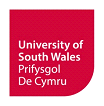 EICH MANYLIONMANYLION YR ACHWYNYDDTYSTIOLAETHGOFYNION PENODOL – CYMORTH I FYFYRWYR GYDAG ANABLEDDMae'r Uned Gwaith Achos Myfyrwyr wedi ymrwymo i ddarparu gwasanaeth cynhwysol i'n holl fyfyrwyr. Rydym yn cydnabod y gall cyflwyno cwyn ffurfiol fod yn gyfnod llawn straen. Mae nifer o ffyrdd y gall y Brifysgol eich cefnogi drwy ei gweithdrefnau gwaith achos. Gweler https://registry.southwales.ac.uk/student-regulations/ - Cymorth i Fyfyrwyr ag Anableddau am ragor o wybodaeth.Byddwn yn cysylltu â’n Gwasanaeth Anabledd a/neu ein Gwasanaeth Lles i sefydlu a ydych wedi cofrestru gyda nhw. Os nad ydych wedi cofrestru, efallai y bydd angen i ni ofyn i chi am dystiolaeth o'ch anabledd.DATGANIADMae’r ffurflen hon ar gael yn Saesneg.Mae’r ffurflen hon i’w defnyddio at ddiben codi cwyn yn ymwneud â streicio pan fyddwch yn teimlo eich bod wedi bod dan anfantais.Ni ellir cyflwyno’r ffurflen hon cyn nac yn ystod y cyfnod streicio yr ydych yn cwyno amdano, gan fod angen ichi ganiatáu digon o amser i’ch cyfadran roi trefniadau amgen ar waith. Dylech sicrhau eich bod wedi trafod unrhyw bryderon gyda thîm eich cwrs yn y lle cyntaf.Os ydych yn dal yn anfodlon a’ch bod yn teimlo nad yw’r Brifysgol wedi cymryd camau digonol i leihau effaith y streicio arnoch chi, yna dylech lenwi’r ffurflen hon.Dylid cyflwyno'r ffurflen hon i'r Uned Gwaith Achos Myfyrwyr drwy: studentcasework@southwales.ac.ukMae gwybodaeth am y Rheoliadau a Gweithdrefnau Cwyno Myfyrwyr ar gael yn:https://registry.southwales.ac.uk/student-regulations/student-complaints/Sicrhewch eich bod wedi darllen a deall y Rheoliadau a'r Gweithdrefnau uchod.Os yw eich cwyn yn ymwneud â materion a phryderon na chafodd eu hachosi neu eu heffeithio gan y streicio, yna darllenwch y Rheoliadau a'r Weithdrefn Cwynion Myfyrwyr a chyflwynwch Ffurflen Cwyn Myfyriwr i'r Uned Gwaith Achos Myfyrwyr.Cyfenw:Enw(au) Cyntaf:Rhif adnabod myfyriwr:Cyfeiriad e-bost:Rhif Ffôn:Cwrs:Cyfadran:Cadarnhewch pa ddarlithoedd neu oriau a ganslwyd. Dylai hyn gynnwys dyddiad ac amser y gweithgareddau yr effeithir arnynt (os yw’n berthnasol), Enw’r Modiwl, Cod y Modiwl a’r Darlithydd a/neu’r Arweinydd Modiwl:Os cynigiwyd cyfleoedd dysgu amgen gan y gyfadran ar gyfer gweithgareddau yr effeithiwyd arnynt, rhowch fanylion yr hyn a gynigiwyd, pam yr ydych yn teimlo nad oedd yn rhesymol a sut yr effeithiodd yn andwyol arnoch:Eglurwch pa gamau y gallech fod wedi’u cymryd eisoes i ddatrys eich cwyn yn uniongyrchol gyda’r gyfadran yn y cam datrys cynnar:Cyn cyflwyno cwyn ffurfiol, disgwylir i chi fod wedi codi'ch pryderon yn uniongyrchol gyda'ch tîm cwrs, neu os oes gennych bryderon o hyd, gyda'r Ardal Gynghori. Rhowch fanylion y camau yr ydych eisoes wedi'u cymryd i ddatrys eich cwyn, gan gynnwys enwau'r aelodau staff yr ydych wedi cysylltu â hwy, dyddiadau unrhyw gyfarfodydd a gynhaliwyd ac unrhyw dystiolaeth berthnasol arall (megis copïau o lythyrau neu e-byst).Eglurwch pam nad ydych yn fodlon ar yr ymateb a gawsoch gan dîm y cwrs/cyfadran yn y cam datrysiad cynnar:Nodwch pa ganlyniad rhesymol neu gamau pellach yr ydych yn eu disgwyl:Byddwch yn ymwybodol bod Swyddfa'r Dyfarnwr Annibynnol wedi rhoi arweiniad i Sefydliadau Addysg Uwch ar sut i ymateb i gwynion a godir gan fyfyrwyr o ganlyniad i Streicio.Ystyrir canlyniadau y gofynnir amdanynt yn unol â chanllawiau’r OIA sydd i’w gweld yn y canlynol: Gweithredu diwydiannol - OIAHEBydd y Brifysgol yn ystyried ei Chanllawiau ar Unioni a Gwneud iawn wrth ystyried iawndal o’r fath.Bydd angen i chi ddarparu tystiolaeth i gefnogi'r effaith arnoch chi a'ch dysgu ac addysgu.Sylwch, lle darparwyd manylion gweithgareddau addysgu a gollwyd, bydd y rhain yn cael eu gwirio gyda'ch cyfadran.Os oes gennych anabledd yr hoffech i ni ei ystyried, nodwch isod.Yr wyf yn datgan bod y wybodaeth a roddir uchod, ac unrhyw dystiolaeth ategol atodedig, yn gywir ac yn wir hyd eithaf fy ngwybodaeth.Yr wyf yn deall y bydd y ffurflen hon, a’r dystiolaeth a gyflwynir gyda hi, yn rhan o’r ffeil achos lawn, a fydd ar gael i bartïon priodol ar gais ac a rennir yn unol â’r Cynllun Cyfathrebu perthnasol[1] a Hysbysiad Preifatrwydd/Prosesu Teg[2].DS Rhaglenni prentisiaethau Gradd Plismona yn unig – bydd eich cyflogwr yn cael gwybod yn awtomatig am unrhyw gyflwyniadau/canlyniadau o dan y broses hon.Yr wyf yn datgan bod y wybodaeth a roddir uchod, ac unrhyw dystiolaeth ategol atodedig, yn gywir ac yn wir hyd eithaf fy ngwybodaeth.Yr wyf yn deall y bydd y ffurflen hon, a’r dystiolaeth a gyflwynir gyda hi, yn rhan o’r ffeil achos lawn, a fydd ar gael i bartïon priodol ar gais ac a rennir yn unol â’r Cynllun Cyfathrebu perthnasol[1] a Hysbysiad Preifatrwydd/Prosesu Teg[2].DS Rhaglenni prentisiaethau Gradd Plismona yn unig – bydd eich cyflogwr yn cael gwybod yn awtomatig am unrhyw gyflwyniadau/canlyniadau o dan y broses hon.Yr wyf yn datgan bod y wybodaeth a roddir uchod, ac unrhyw dystiolaeth ategol atodedig, yn gywir ac yn wir hyd eithaf fy ngwybodaeth.Yr wyf yn deall y bydd y ffurflen hon, a’r dystiolaeth a gyflwynir gyda hi, yn rhan o’r ffeil achos lawn, a fydd ar gael i bartïon priodol ar gais ac a rennir yn unol â’r Cynllun Cyfathrebu perthnasol[1] a Hysbysiad Preifatrwydd/Prosesu Teg[2].DS Rhaglenni prentisiaethau Gradd Plismona yn unig – bydd eich cyflogwr yn cael gwybod yn awtomatig am unrhyw gyflwyniadau/canlyniadau o dan y broses hon.Yr wyf yn datgan bod y wybodaeth a roddir uchod, ac unrhyw dystiolaeth ategol atodedig, yn gywir ac yn wir hyd eithaf fy ngwybodaeth.Yr wyf yn deall y bydd y ffurflen hon, a’r dystiolaeth a gyflwynir gyda hi, yn rhan o’r ffeil achos lawn, a fydd ar gael i bartïon priodol ar gais ac a rennir yn unol â’r Cynllun Cyfathrebu perthnasol[1] a Hysbysiad Preifatrwydd/Prosesu Teg[2].DS Rhaglenni prentisiaethau Gradd Plismona yn unig – bydd eich cyflogwr yn cael gwybod yn awtomatig am unrhyw gyflwyniadau/canlyniadau o dan y broses hon.Llofnodwyd:Dyddiad: